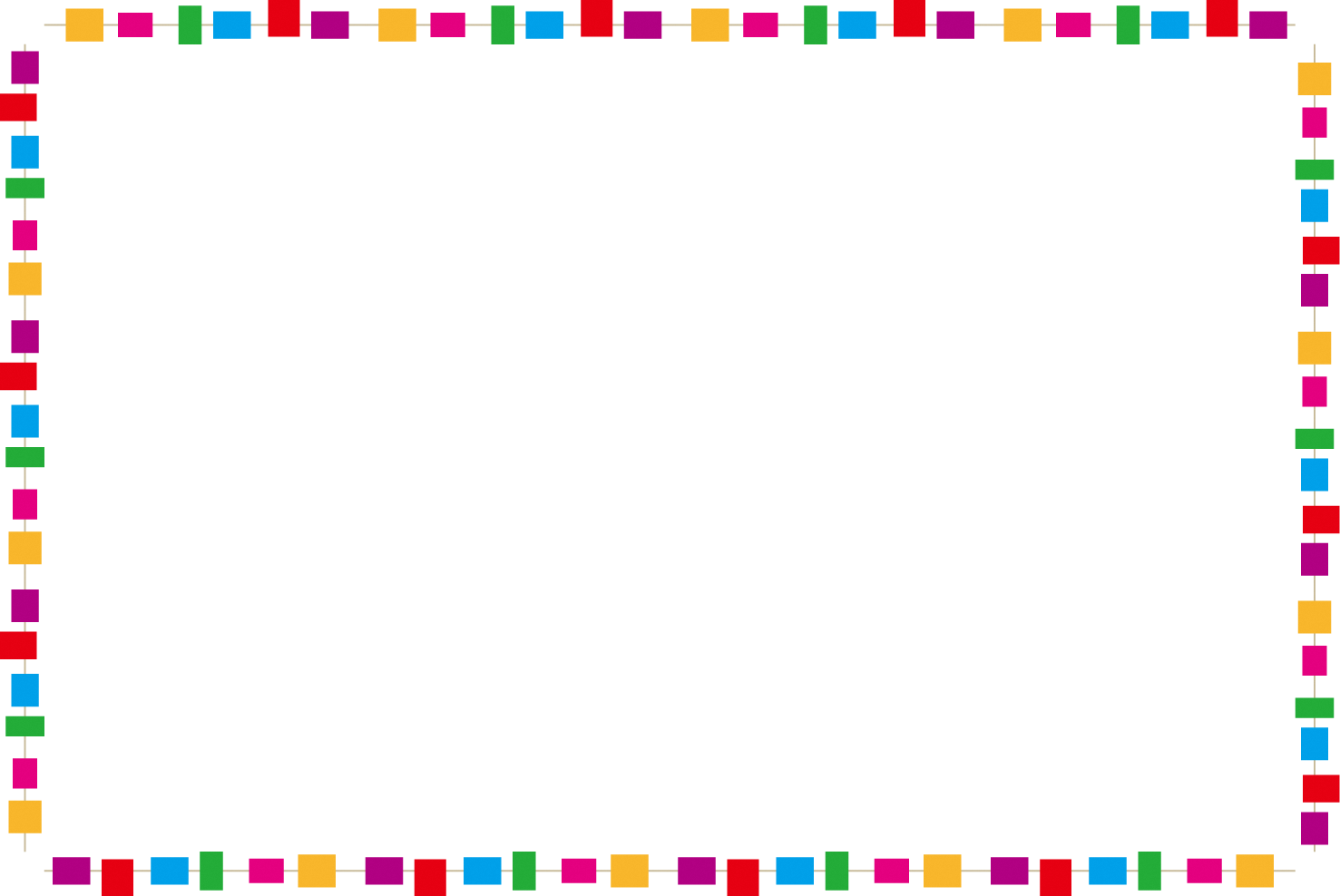 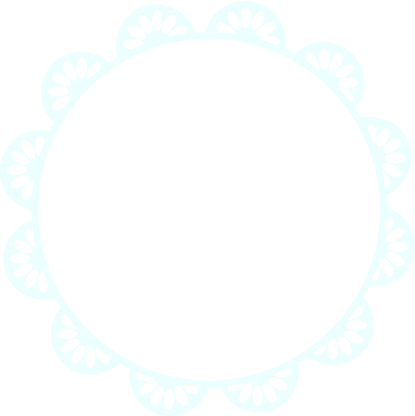 ★と　き：令和６年２月２日（金） １３時～１６時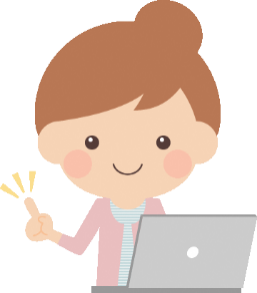 ★ところ：三田市役所本庁舎３階　３０３A会議室★対象者：全国統一要約筆記者認定試験　受験申込者★内容：統一試験の実技対策★受講料：4,000円（三田市在住・在勤・在学以外の方は8,000円）★定　　員：５名
※申込多数の場合は、三田市在住・在勤・在学の方を優先のうえ抽選
※抽選の結果は1月下旬までに通知します★申込方法：申込書に記入して持参・郵送、または下記の二次元コードからお申し込みください★申込締切：令和６年１月１７日（水） 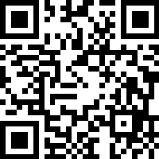 R5全国統一要約筆記者認定試験対策講座　申込書（項目すべてご記入ください）申込日 令和６年　　月　　日  ふりがな氏　　名　　　　　　　　　　　　　　　　　　　　　　　　　　　住　　所 〒　　　　　　　　　　　　　　　             　　　　　　　　　　　　　　 連絡先（➀   　　  　　　　 　　　　  　）　（➁　　　　　　　　　　　　　　　　　）（日中連絡が取れるものをご記入ください）メールアドレス（　　　　　　　　　　　　　　　　　　　　　　　　　　　　　　　　　）合格後は三田市意思疎通支援者として登録が　　　　　　できる　　　　できない　　　　　　受験されるコースは　　　 　　　手書きのみ　　　　　 パソコンのみ　　　　　両方　　　認定資格はありますか？　　　 　手書き要約筆記者　 　PC要約筆記者 　　　　なし　　　※三田市外在住で市内在勤・在学の方は下記もご記入ください勤務先または学校名　　　　　　　　　　　　　　　　　　　　　　　　　　　　　　　　　住所　三田市　　　　　　　　　　　　　　　　　　　　　　　　　　　　　　　　　　　　　